Søknad om frivillighetsmidler    År__________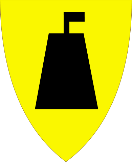 Organisasjonens navn: ______________________________________________________________
Søknadsbeløp: __________________
Mågruppe for tiltaket: _______________________________________________________________
Ansvarlig person(er): ________________________________________________________________Mail og tlf: ________________________________________________________________________Søkerorganisasjonen har ansvaret for gjennomføringen. Rekkevidde (ant. Personer/kretser): ____________________________________________________
Kontaktperson i Lurøy kommune: ______________________________________________________Frekvens: 	□ En gang	□ Flere ganger i uken	□ Ukentlig	□ Flere ganger i mnd.		□ Månedlig	□ Annet: ________________________________________________Beskrivelse av planlagt tiltak: _______________________________________________________________________________________________________________________________________________________________________________________________________________________________________________________________________________________________________________________________________________________________________________________________________________________________________________________________________________________________________________________________________________________________________________________________________________________________________________________________________________________________________________________________________________________________________________________________________________________________________________________________________________________________________________________________________________________________________________________________________________________________________________________________________________________________________________________________________________________________________________________________________________________________________________________________Ved tildeling av tilskudd forplikter mottaker å rapportere (innen frist) hvordan midlene er brukt, hvor ofte tiltak har blitt gjennomført og hvor mange som har deltatt. Manglende gjennomføring kan medføre krav om tilbakebetaling av tilskudd.	Oppgi kontonummeret tilskuddet skal utbetales til: _______________________________________Eventuelle vedlegg:Sted: __________________ Dato: ________________ Underskrift: ___________________________Søknad sendes postmottak@luroy.kommune.no eller Lurøy kommune, Onøyveien 14, 8766 Lurøy